AULA 4: ELE REINARÁ PARA  SEMPRE ….-PRÍNCIPE  DA PAZ Hoje vamos falar sobre o nome JESUS que é também o Príncipe da Paz - Nossa história do nascimento de JESUS - NATAL - chega ao fim com a aparição do coral de anjos e a visita dos pastores!PARA VOCÊ PROFESSOR (A):Isaías 9:6 profetiza  o nascimento de uma criança:  um menino, um filho! Bem determinado!Profetiza  que ele governa, “O governo está sobre seus ombros” e profetiza também o que  será o seu nome. “ E porque este governo está sobre seus ombros, Jesus se manifestará como Poderoso, Deus Forte, Conselheiro, Pai da eternidade e Príncipe da Paz. Este é o verdadeiro modelo de autoridade que o inferno respeita “ (Bíblia Apostólica pg.859)
O nome mesmo,  Jesus; o nome que seria dado aqui na terra, só é revelado a Maria lá em Mateus. Aqui o profeta fala dos predicativos de um nome que ainda não tinha sido revelado.Maravilhoso Conselheiro, Deus forte, Pai da Eternidade, Príncipe da Paz!Príncipe da PAZ :Príncipe é o filho do rei; remete à autoridade. Deus enviou seu filho com toda a autoridade. A mesma soberania do Pai. AUTORIDADE DA PAZ! Ele é o governo da Paz. Ele mesmo disse: Deixo-lhes a paz; a minha paz lhes dou. Não a dou como o mundo a dá. Não se perturbem os seus corações, nem tenham medo. João 14:27. Paz não significa ausência de  problemas, lutas  ou  guerras; não significa  calmaria; tranquilidade; tudo em concórdia. Esta é a paz que está no dicionário.. é  a paz que  o  mundo dá. Paz é ter  autoridade daquele que está  em nós  , o Príncipe , filho  do Deus vivo.  é ter  autoridade e governo sobre as lutas, problemas e guerra. Percebe a diferença da paz que  Jesus  nos dá?    Nós, formadores e professores, precisamos ser invadidos  por  esta verdadeira paz.  Seja agora mesmo!! Em nome de Jesus! Só assim poderemos ministrar esta aula  e fazer  com que as  crianças recebam o mesmoE, concluindo :  Somos renovados pelo nome de Jesus em nós.E este renovo, este  resgate pelo significado do nome de Jesus nos transforma neste final de 2020, o melhor  final de  ano  das nossas vidas  e todos sempre verão em nós a manifestação  daquele que nasceu como um presente de salvação,  de Deus ao mundo! Somos bocas  purificadas para anunciar para sempre o nascimento de  Jesus  todos os dias do ano de 2021!  Vamos profetizar esta PAZ EM 2021 !E assim serão nossas crianças, em nome de Jesus ! AMÉM !!! 🖐😃UMA ÓTIMA AULA!#vamoscelebraronatalLEIA E MEDITE:Isaías  9:1-7 ;  Filipenses 2.9-11 - Mateus 1:18-25; Lucas 2:8-22OBJETIVOS:Levar a criança a entender o significado da palavra PríncipeLevar a criança a entender o significado de PAZ Levar a criança a saber que o nome de Jesus é muito, muiito, muiito mais acima  do que do nome que possa existir na terra  Levar a criança  a saber que a  paz de Jesus é diferente .Levar a criança a entender que Deus repartiu  a autoridade; o governo dEle como todos. e até ela mesma pode ter  paz quando as coisas não estiverem bem SITUAÇÃO DA CRIANÇA:Criança precisa  de Paz!
Criança precisa de paz em casa.Criança precisa de paz na família com   pai e com  a mãe; com os  irmãos, tios,avós, primos…Criança precisa de paz na escola; no aprendizado, com colegas  e professores…Criança precisa de paz na igreja, para aprender sobre Deus.Quem vai proporcionar esta paz?  Quem vai  produzir ambientes de paz? Quem vai garantir  isso  para elas?Muitas crianças não vão encontrar  a paz em suas casas, em seus lares, em suas famílias. Uma porcentagem assustadora  é de lares destruídos, desfeitos ou desestruturados.Mas elas  precisam! E vão encontrar em nós, formadores , “tios”, professores…Nós, pastores  de crianças, conhecemos  o nome da  paz:  Jesus Cristo.   Que tenhamos experiências com   o Príncipe  da Paz. Que conheçamos a paz não  como o mundo dá .“Deixo-lhes a paz; a minha paz lhes dou. Não a dou como o mundo a dá. Não se perturbem os seus corações, nem tenham medo.”SUGESTÃO PARA DESENVOLVIMENTO DA AULA:Hoje vamos  colocar o bebê Jesus fazendo parte   da nossa decoração na próxima aula. Seguem algumas referências: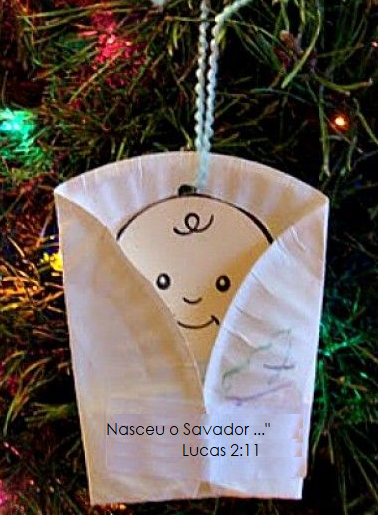 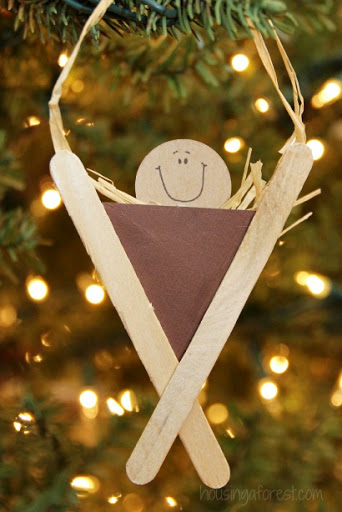 Mostre duas coroas : uma do rei e a outra do  príncipeLeve DOIS calendários:  2020 e  2021.Leve aqueles balões de número e ponha como decoração também D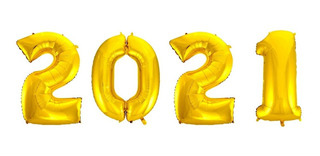 Leve as carinhas impressas: (modelos abaixo) Pode ser  também numa apresentação no computador se for possível ou copiadas numa cartolinaGravação de choro de bebê-  https://www.youtube.com/watch?v=VFEhHZ44EeE MINISTRANDO A AULA - CONTANDO A HISTÓRIA Olá crianças!! Como o tempo passou depressa, não é mesmo?
Como foi  o natal?
Que  delícia estar com a família, com os primos, não é mesmo?
Conta um pouco pra mim, quero saber tudo!Ainda temos uma festa para comemorar. A virada! 
o que é virada? 
Vamos virar o ano de 2020 para 2021(mostre os calendários)
2020 está acabando… já chegou ao fim e agora está começando um novo  tempo!2021! Deus está nos dando este novo tempo maravilhoso pra viver e uma coisa que precisamos muito é de Paz.O que é paz? - Onde está a Paz? (ouça as crianças)Paz é não ter guerraPaz é não ter briga Paz é todo mundo alegre e felizPaz é ter calma e tudo tranquilo…Paz é não ter doença- paz é não ter Covid nunca mais Humm… PAZ É MAIS QUE TUDO ISTO. Sabia que mais um nome de Jesus é PRÍNCIPE DA PAZ.Tenho aqui duas coroas. Esta aqui é a do rei!Me falem, o que um rei faz!É ele que manda? Humm…Bom… O rei manda sobre tudo e todas as coisas!Esta outra coroa aqui é o filho do rei! Como chama o filho do rei? - Issooo! Ele é o Príncipe!Todo Príncipe é lindo! Forte! Tem um cavalo branco, não é mesmo? E ele manda também! Porque ele é filho do rei!Mas eu não estou falando  do príncipe das historinhas  que vocês conhecem. Não é o príncipe da Cinderela, nem da Aurora, nem Branca de neve.Estou falando do Príncipe que está aqui na Bíblia! - Quem foi que falou que na Bíblia não tem príncipe? - É o Príncipe da Paz e o nome dele é JESUS!Se Jesus é Príncipe da Paz. Ele é o dono da Paz. Ele manda na PAZ, não é mesmo? Agora uma pergunta muito importante. Presta bem atenção:Onde JESUS , O PRÍNCIPE DA PAZ,  ESTÁ? Sim, ele está no céu, é lá que ele mora e fica do lado direito de Deus. Mas agora, agorinha mesmo, onde ele está? 
Quando recebemos Jesus onde ele vem morar todos os dias?Issooo! No nosso coração!Diga comigo: Jesus  está aqui, no meu coração, na minha vida!O príncipe da Paz está aqui. Dentro do meu coração!Onde está a guerra?Onde está a briga das pessoas?Onde está a  doença?Onde estão os problemas?Não  está dentro de nós! Não está na nossa vida.Quem manda aqui, quem manda em tudo é o Príncipe! O Príncipe da Paz! JESUS!Naquela noite linda lá na estrebaria, ouviu-se um chorinho. (ponha a gravação)
JESUS, o PRÍNCIPE DA PAZ NASCEUUUU!!Foi demais! Foi tão lindo, que os anjos não aguentaram, desceram do céu e vieram cantar aqui.Foi assim, está aqui na Bíblia: Tinham um pastores de ovelhas lá no campo estavam meio dormindo. De repente apareceu um anjo, eles ficaram muito, muito assustados! E o anjo disse : - Não, não fiquem com medo, eu trago uma ótima notícia pra vocês de grande alegria!Lá na cidade de Belém, nasceu  o SALVADOR que é aquele que Deus prometeu.Sabe como vocês vão encontrar o bebê ? Ele está lá na estrebaria, enroladinho nos panos  deitado numa manjedoura.Daí uma multidão de anjos;  um lindo coral apareceu cantando uma música muito  linda !A letra da música era essa: Glória a Deus nas maiores alturas e PAZ na terra para todas as pessoas que ele quer muito bem.O PRÍNCIPE DA  PAZ nasceu!! Veia a PAZ NA  TERRA!
Então os pastores foram correndo até a cidade e encontraram Maria José e o bebê Jesus, do jeitinho que o anjo tinha falado.todos ficaram muito felizes. Aquela foi a noite do PRIMEIRO NATAL. JESUS NASCEU ! O príncipe da Paz. os pastores se ajoelharam para adorar Jesus.Vamos nos ajoelhar hoje também?
O príncipe da Paz está aqui.Ele REINARÁ SEMPRE !Vamos adorar a Jesus?
Cada um fala uma palavra bonita para Jesus.Diga : Eu te amo Jesus! Eu te adoro também!Vamos orar!ORAÇÃO:Repita comigo: Senhor Deus. Eu te amo. Obrigado por mandar Jesus nascer aqui na terra. Obrigado pelo Nascimento mais lindo da terra. Obrigado pelo nome Deus forte e Salvador de Jesus. Eu amo o nome lindo de Jesus. Eu recebo Jesus, hoje na minha vida, para nunca mais sair. E eu vou dizer e profetizar, com todas as minhas forças: Eu e a minha família vamos ter o melhor final de ano, a melhor virada. O melhor ano das nossas vidas,  em nome de Jesus. O Príncipe da Paz (Unja a vida de cada criança e profetize sobre elas)LOUVOR:Galileu (Fernandinho) https://www.youtube.com/watch?v=D1GDDvrfnfc VERSÍCULO:Um menino nasceu! Um filho Deus deu. Com um nome muito lindo! 
Seu nome será Maravilhoso Conselheiro! Deus forte! Pai da Eternidade e Príncipe da Paz.(Isaías 9: 6- adaptado para o Kids)VERIFICAÇÃO DO ENSINO:1)  Quem é o príncipe da Paz.?2) Onde está  o  príncipe da paz?  3) Quem veio do céu cantar  uma música para o nascimento de Jesus.. Ele veio sozinho?4) Lembra como  era  a letra da música que eles cantaram?5) Naquela  noite Jesus recebeu  mais visitas. Quem?6) Quem  vai reinar para  sempre?VAMOS ENTREGAR NOSSA OFERTA:Maria e José  voltaram para casa depois que o bebê Jesus nasceu.Onde era mesmo a cidade em que moravam? (Mostre no Mapa).Jesus  já estava grandinho. Era ainda um bebê. E desde o nascimento e muito antes até, apareceu uma linda estrela no céu.Um homens muito sábios que estudavam as estrelas sabiam que aquela estrela era especial e anunciava o nascimento de um príncipe; de um  rei. Então eles saíram do lugar onde  eles moravam, que era muito longe para levar suas ofertas para este bebê. mas eles não sabiam onde era. Eles seguiram a estrela até a casa onde estava Jesus e levaram 3 tipos de ofertas muito especiais, que só um rei recebia. Eles entregaram com amor  e  alegria que  Jesus  merecia. Eles adoraram o Príncipe da Paz!Aquela oferta ajudou muito para e José a cuidar de Jesus quando precisaram fazer uma viagem importante que Deus tinha mandado.As nossas ofertas ajudam tudo o que a igreja precisa.A nossa oferta é uma adoração a Deus! Uma adoração a JESUS.Vamos hoje, com esse sentimento de adoração, entregar nossas ofertas ATIVIDADE https://youtu.be/8wn89nZ-y_g  :  COMO FAZER UMA POMBA DA PAZ COM PRATINHO DE PAPEL Explicar que  a pomba representa a Paz. 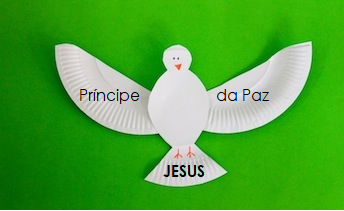 O que você precisa:1 x prato de papelcaneta hidrocor pretamarcador laranjalápistesourascolPARA OS PAIS OU RESPONSÁVEIS: Hoje aprendemos sobre o nome de Jesus O PRÍNCIPE DA PAZ  e que anjos vieram do  céu  para cantar uma linda música para Jesus. E a letra da música dizia assim: Glória a Deus nas maiores alturas e PAZ na terra para todas as pessoas que ele quer muito bem.Jesus nora no nosso coração; mora em nós,  então a Paz está dentro de nós e não nas coisas que acontecemEstá em Lucas 2:8-22Desafio desta semana: Orar de joelhos todos os dias,  e pedir e profetizar o melhor  final de  ano  que a família já viveu profetizar  a Paz em 2021LEMBRANCINHA: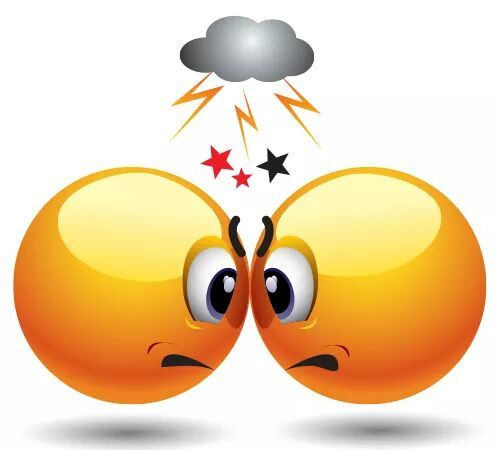 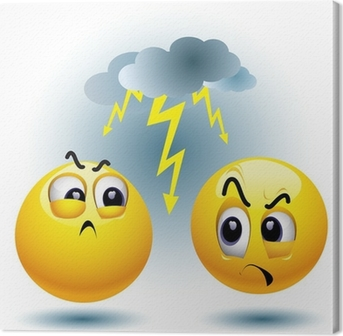 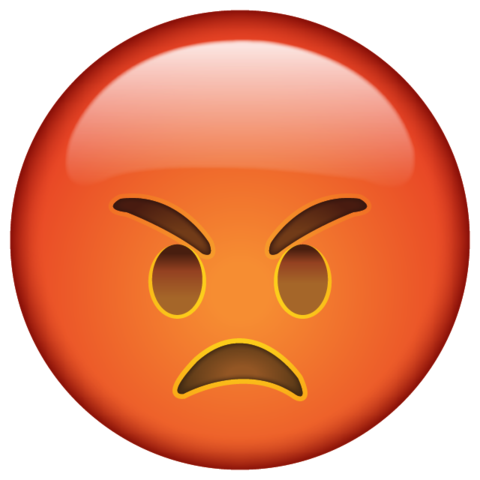 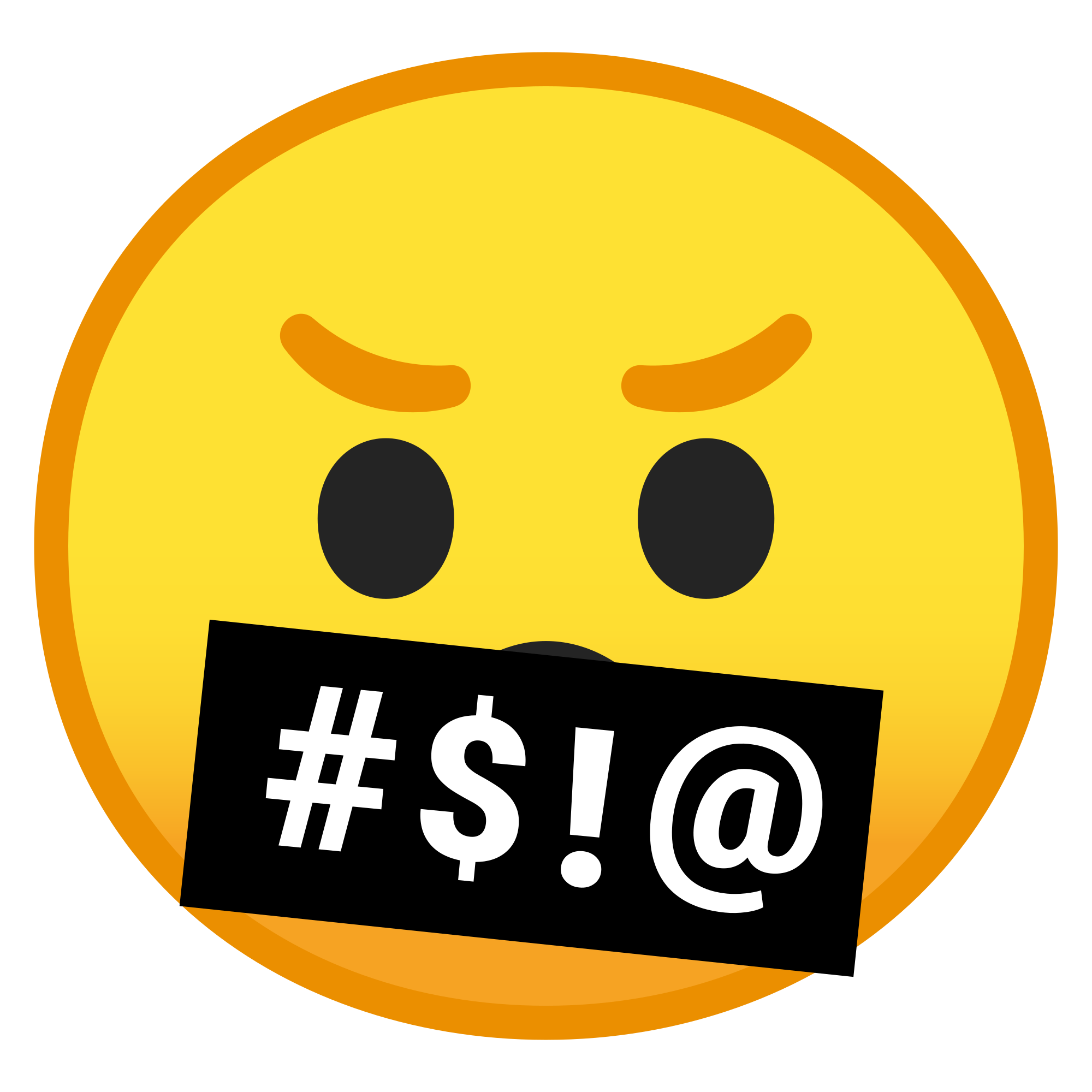 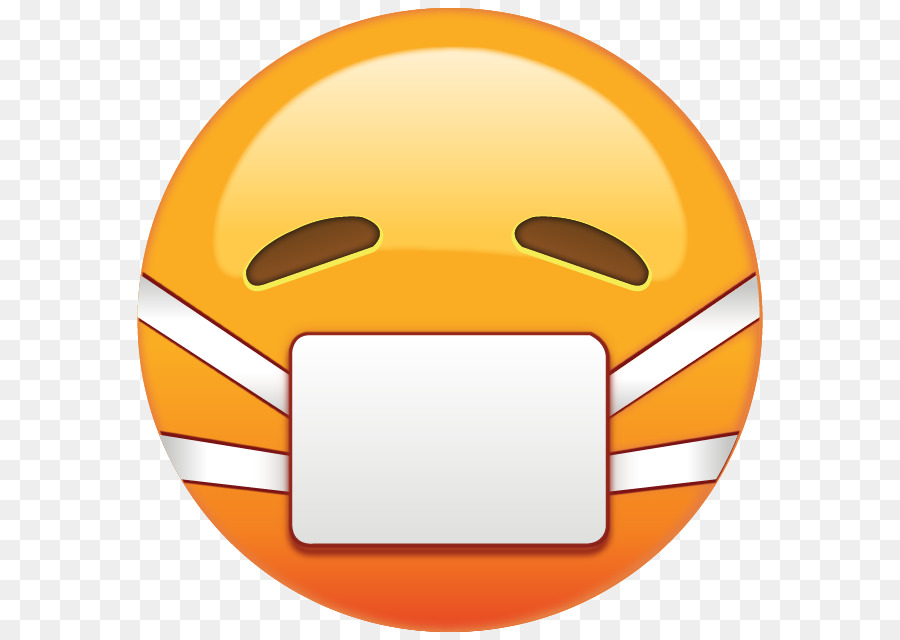 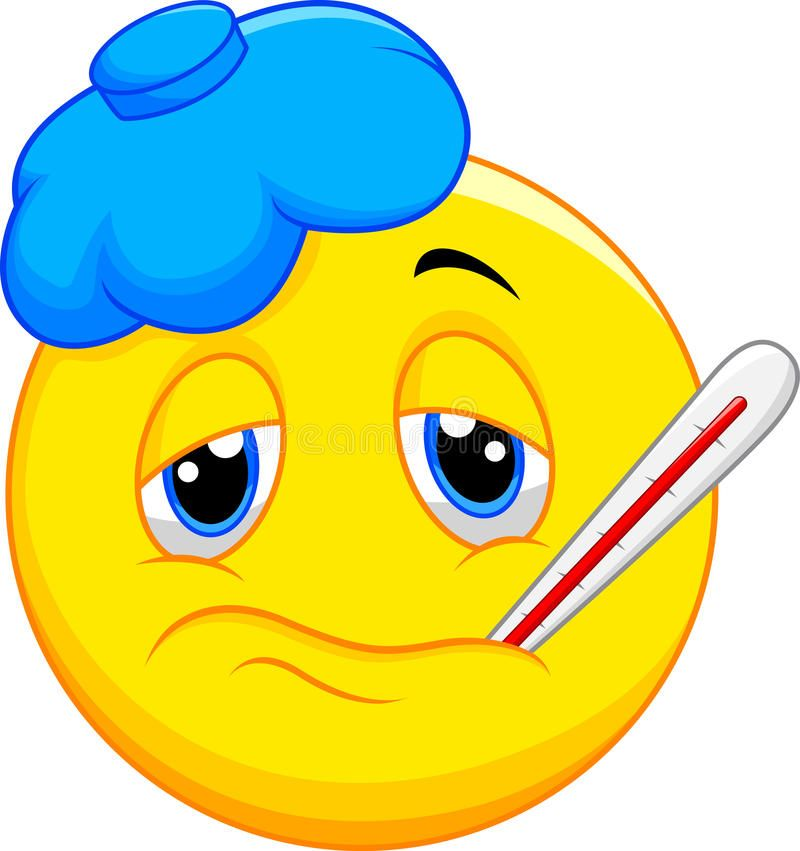 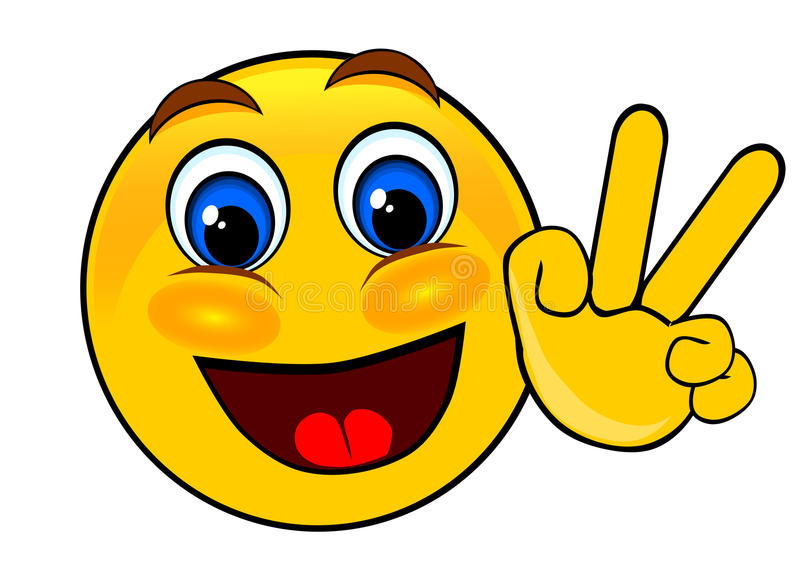 